ЗАТВЕРДЖЕНО Рішенням другої сесії восьмого скликання Сергіївської сільської ради від 18.12.2020 рокуП Р О Г Р А М Асоціально-економічного розвитку Сергіївської сільськоїтериторіальної громади на 2021 рікс. Сергіївка - 2020ЗМІСТВСТУП	Програма соціально-економічного розвитку Сергіївської сільської територіальної громадина 2021 рік розроблений відповідно до Законів України від 05.02.2015р. №157-VIII «Про добровільне об’єднання територіальних громад», Закону України від 05.02.2015р. №156-VIII «Про засади державної регіональної політики»,  постанови КМУ від 16.03.2016р. №200 «Деякі питання надання субвенцій з державного бюджету місцевим бюджетам на формування інфраструктури об’єднаних територіальних громад», наказу Мінрегіону від 30.03.2016р.  №75 «Про затвердження Методичних рекомендацій щодо формування і реалізації прогнозних та програмних документів соціально-економічного розвитку об’єднаної територіальної громади».	Програма соціально-економічного розвитку Сергіївської сільської територіальної громади на 2021 рік (далі - Програма) розроблено виконавчим комітетом на основі аналізу поточної ситуації в господарському комплексі  територіальної громади та прогнозів і пропозицій підприємств і організацій, виходячи із загальної соціально-економічної ситуації, що склалася на відповідній території, з урахуванням можливостей та місцевих ресурсів, відповідно до пріоритетних напрямків розвитку населених пунктів територіальної громади. Програма відповідає стратегічним та операційним цілям, напрямкам Державної стратегії регіонального розвитку на 2021-2027 роки (постанова Кабінету Міністрів України від 05.08.2020 №695), Стратегії розвитку Полтавської області на 2021-2027 роки (рішення пленарного засідання двадцять дев’ятої сесії Полтавської обласної ради VII скликання від 20 грудня 2019 року), Плану заходів з реалізації Стратегії розвитку Полтавської області на 2021-2023 роки, затвердженого рішенням тридцять другої позачергової сесії сьомого скликання від 13.03.2020 № 1327. 	Основною метою Програми є створення умов  для динамічного, збалансованого розвитку громади шляхом забезпечення соціальної та економічної діяльності, зростання добробуту населення, створення високотехнологічного агропромислового виробництва та органічного землеробства, розвинутим малим бізнесом, сучасною інфраструктурою, комфортними умовами праці та відпочинку, з доступними соціальними послугами та інформаційним технологіями.	Програма визначає цілі, завдання та основні заходи економічного і соціального розвитку Сергіївської сільської ради на 2021 рік.		Обсяги фінансування заходів наведені виходячи з оціночних характеристик на час розроблення Програми і у разі необхідності можуть уточнюватись та доповнюватись. Зміни та доповнення до Програми затверджуються рішенням сесії Сергіївської сільської ради.АНАЛІТИЧНА ЧАСТИНАГеографічне розташування Сергіївської громади, опис суміжних територій.Сергіївська сільська територіальна громада утворена 21 червня 2016 року. До її складу ввійшли 13 населених пунктів з трьох сільських рад – Сергіївської (с. Сергіївка,с. Лободіно, с. Вечірчине,с. Чернече, с. Калинівщина) Розбишівської (с. Розбишівка,с. Крамарщина,с. Веселе), Качанівської (с. Качанове,с. Новоселівка, с. Вирішальне, с. Степове, с. Дачне). Сергіївська сільська територіальна громада розташована в північній частині Полтавської області на відстані 136 км від м. Полтава. Адміністративним центром громади є с. Сергіївка.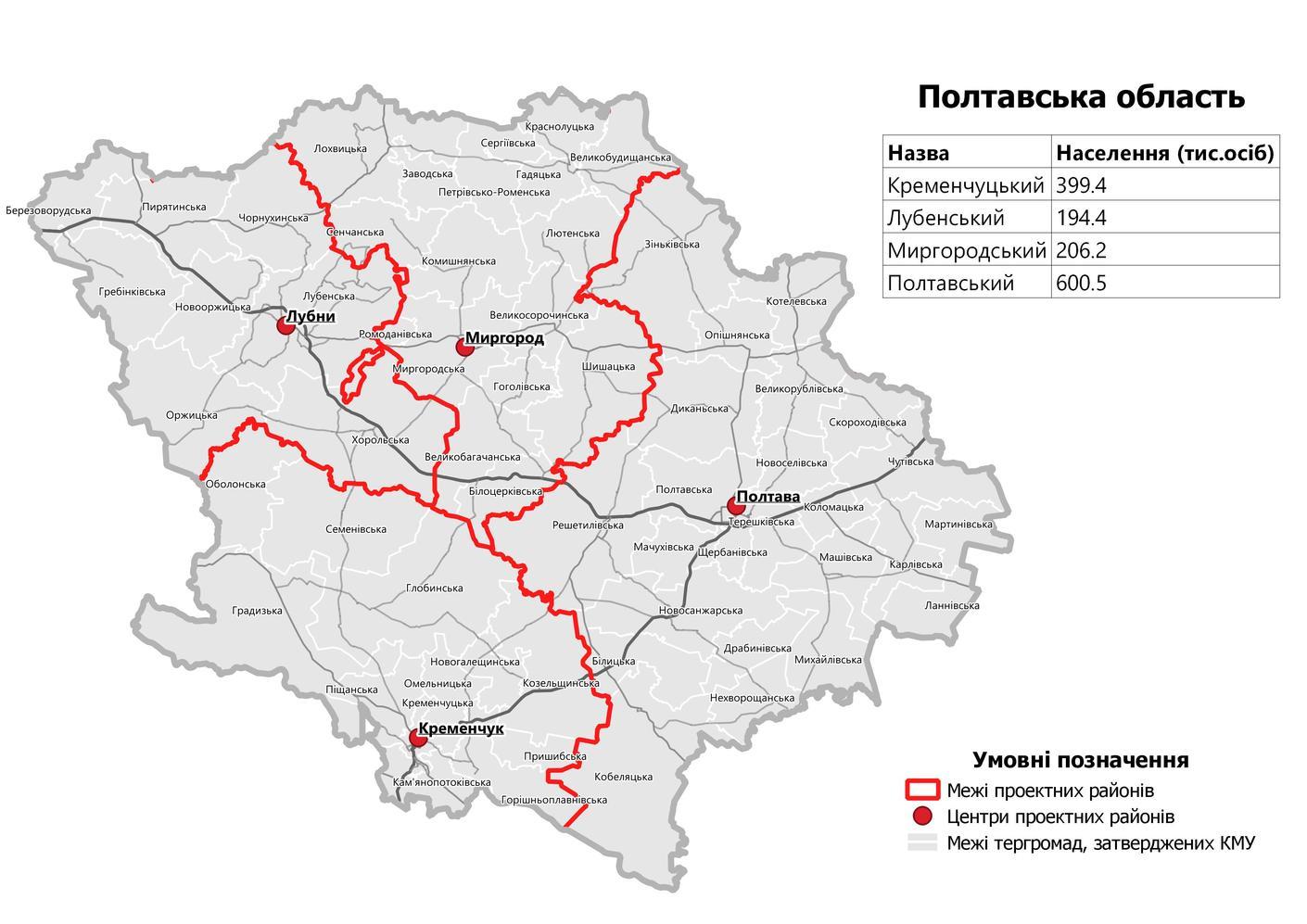 	Постановою Верховної Ради України від 17.07.2020 р. №807-IX утворено укрупнений Миргородський район шляхом приєднання до нього ліквідованих районів: Великобагачанського, Гадяцького, Лохвицького та Шишацького. 	До складу Миргородського району (з адміністративним центром у місті Миргород) входять території 17  територіальних громад: Білоцерківської сільської, Великобагачанської селищної, Великобудищанської сільської, Великосорочинської сільської, Гадяцької міської, Гоголівської селищної, Заводської міської, Комишнянської селищної, Краснолуцької сільської, Лохвицької міської, Лютенської сільської, Миргородської міської, Петрівсько-Роменської сільської, Ромоданівської селищної, Сенчанської сільської, Сергіївської сільської, Шишацької селищної.Сергіївська громада межує з:	1) Північного заходу та заходу – Погарщанський старостат, Лохвицької  територіальної громади, Полтавської  області;	2) Північного сходу та сходу – Краснолуцькою громадою, Полтавської області; 	3) Півночі – Лучанським старостатом, Липоводолинської громади, Сумської області;	5) Південного сходу – Гадяцькою громадою, Полтавської області;	6) Півдня – Петрівсько-Роменською громадою,  Полтавської  області.	Відстань від адміністративного центру громади (с. Сергіївка) до с. Лободине - 15 км; с. Вечірчине - 12 км; с. Чернече - 13 км; с. Калинівщина -  18 км; с. Розбишівка - 9 км; с. Веселе -  10 км; с. Крамарщина - 12 км;  с. Качанове -  14 км; с. Новоселівка  - 6 км; с. Дачне -  9 км; с. Степове -18 км; с. Вирішальне - 12 км.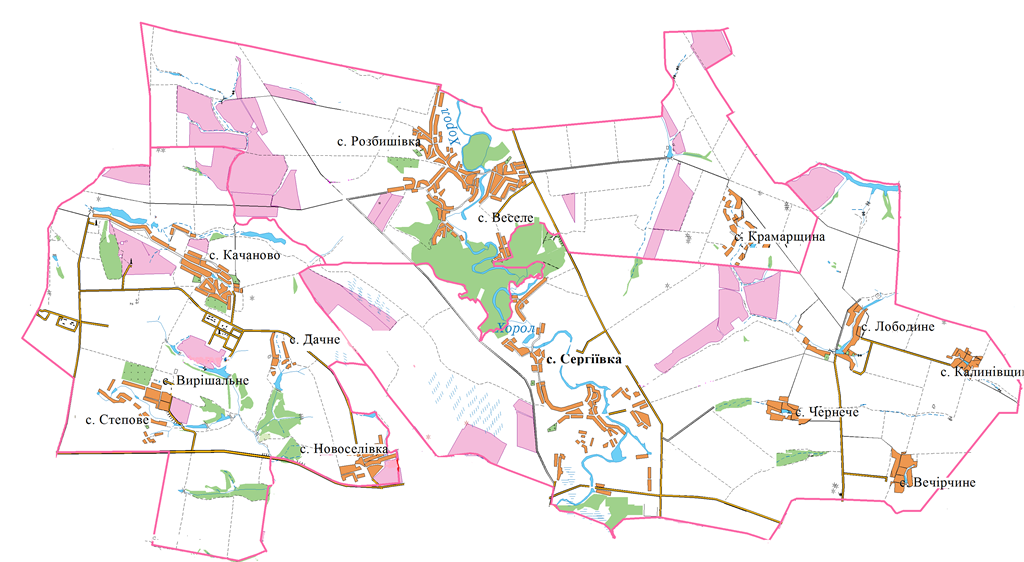 	Рельєф території громади – рівнинний. Підґрунтові води залягають, як правило, на глибині понад 3 м. Ґрунтоутворюючі породи – середні та важкі суглинки, а також легкі глини. Територія громади розташована в смузі чорноземів, в той же час певні гідрографічні умови обумовлюють розмаїтність ґрунтового покриву. Так, в місцях, наближених до річки Хорол та інших понижених зволожених ділянках мають місце ґрунти – лугові солонцюваті, лугові болотні, торф’яники, солонці лугові та їх комплекси. Ці території є сприятливими для пасовищ та сіножатей. У випадку їх осушення, можливе використання під овочеві, технічні культури та кормові угіддя. Частина території громади знаходиться в заболоченій місцевості. 	Села Сергіївка і Розбишівка розташовані на березі річки Хорол. Річка у цих місцях звивиста, утворює лимани, стариці та заболочені місця. Загальна протяжність р. Хорол по території громади близько 16 км. Проблема річки Хорол, як і більшості малих річок України в тім, що вони замулені, в результаті чого міліють і пересихають.		Клімат громади різко континентальний, середня кількість опадів 500 міліметрів. Середня температура + 6,5 °С, абсолютна температура холоду -34°С, тепла +37°С. Слід відмітити, що в цілому кліматичні умови за кількістю тепла, світла і вологи сприятливі для вирощування всіх районованих сільськогосподарських культур.Територія громади багата на корисні копалини: нафту, природній газ, будівельні матеріали,торф.		Земельний фонд Сергіївської  територіальної громади становить16761 га, з яких:Табл. 1.Структура земель Сергіївської громадиНайбільшими землекористувачами на території Сергіївської громади є: ТОВ «Агротрейд виробництво», СТОВ Лободіно, ТОВ Агро-Край, СТОВ Дружба Нова, ДП ДГ «Нектар», ТОВ АФ ім. Довженка.Виготовлено цифрову оновлену картографічну основу масштабу 1:2000 на території с. Розбишівка. Населені пункти Качанівського старостату мають карту 2000-ку, інвентаризацію земель проведено в 2013 році.У 2017 році виготовлено генеральний план с. Сергіївка, а в 2018 році с. Качанове і с. Розбишівка. В 2020 році виготовлено генеральний план с. Новоселівка.Протягом 2018-2019 року прийнято в комунальну власність державні землі сільськогосподарського призначення (3920,5145 га). В 2020 році в комунальну власність прийнято 41,8117 га державних земель сільськогосподарського призначення. Повернуто в державну власність землі сільськогосподарського призначення ДП ДГ «Нектар» - 928,4625 га.У 2019-2020 роках здійснюється поновлення нормативної грошової оцінки земель сіл Сергіївка, Лободине, Вечірчине,Чернече, Калинівщина, Крамарщина, Степове, Дачне, Новоселівка, Дачне.		Виготовлений проєкт землеустрою щодо встановлення (зміни) меж населеного пункту села Качанове. Демографічна ситуація, ринок праці.Дані станом на 01.11.2020 рокуДіаграма 2 – розподіл населення за віковими категоріями у громадіДіаграма 3 -  порівняльна схема. Кількість населення між населеними пунктами	У населених пунктах громади проживає 2848чол. населення з них:	Перспектива створення нових робочих місць –20.Найбільше потребують соціального захисту від безробіття громадяни, які не здатні  на рівних конкурувати на ринку праці, в першу чергу молоді особи, особливо випускники навчальних закладів, особи перед пенсійного віку, інваліди, які не досягли пенсійного віку.Основними проблемами, що існують на місцевому ринку праці, є:певний дисбаланс попиту та пропонування робочої сили;недостатні можливості підвищення кваліфікаційного рівня працівників;недостатній рівень працевлаштування неконкурентоспроможних на ринку праці верств населення;існування випадків виплати заробітної плати «в конвертах», тіньової зайнятості.Вжиття заходів щодо збереження трудового потенціалу громади, розвитку цивілізованого ринку праці, надання підтримки зайнятості неконкурентоспроможним на ринку праці верствам населення дадуть змогу забезпечити створення умов для повного здійснення громадянами прав на працю.Стан розвитку інфраструктури громади.Дорожньо-транспортна інфраструктураЗагальна протяжність доріг Сергіївської громади комунальної власності – 123,62 км. Наявне транспортне сполучення між населеними пунктами громади та обласним центром Полтава. Поблизу населеного пункту с. Сергіївка проходить ряд автомобільних доріг:територіальна автомобільна дорога: Т-17-05 - Лохвиця - Гадяч - Охтирка - КПП «Велика Писарівка»;обласна автомобільна дорога: О1702016 - Межа обл. – Розбишівка – /Т-17-05/.	Найважливіші сполучення (відстань від с. Сергіївки): Гадяч – 20 км, Полтава –136 км, Київ – 257 км.Відстань від с. Сергіївка до залізничної станції Веніславівка – 6 км, крім функції пасажироперевезень станція має у своєму розпорядженні навантажувально-розвантажувальну дільницю.Однією з найважливіших проблем  громади є стан дорожнього покриття на переважній більшості доріг. Щороку проводиться ямковий ремонт доріг, але ці заходи не можуть в повній мірі вирішити проблему.	Станом на 01.11.2020: відсоток забезпеченості вуличної мережі нічним освітленням становить - 80-90%, відсоток вулично-дорожньої мережі, яка потребує капітального та поточного ремонтів - 60-70%, відсоток тротуарів, які потребують поліпшення - 85%.Соціальна інфраструктураНа сьогоднішній день освітні послуги на території громади надаються шістьма закладами освіти, з них 3 заклади загальної середньої освіти та три заклади дошкільної освіти, а саме:ЗЗСО: Сергіївська загальноосвітня школа І-ІІІ ступенів Сергіїської сільської ради; Розбишівська гімназія Сергіївської сільської ради (відповідно до рішення тридцять дев’ятої сесії сьомого скликання Сергіївської сільської ради від 10.07.2020 року, з метою приведення шкільної мережі у відповідність до ЗУ «Про повну загальну середню освіту»), Качанівська загальноосвітня школа І-ІІ ступенів Сергіївської сільської ради.ЗДО:  дошкільний навчальний заклад «Джерельце» Сергіївської сільської ради, дошкільний навчальний заклад «Перлинка» Сергіївської сільської ради, дошкільний навчальний заклад «Ромашка» Сергіївської сільської ради.На території громади відкрито філію Гадяцької музичної школи, зокрема клас образотворчого мистецтва, клас баяну та клас вокального співу, працюють гуртки від Гадяцького будинку дитячої та юнацької творчості, на базі ДНЗ «Джерельце» функціонує логопедичний пункт, який надає послуги   вихованцям. Корекційно-розвиткові  послуги дітям віком від 2 до 18 років, а також допомогу батькам та педагогам в роботі з дітьми  з особливими освітніми потребами надає комунальна установа «Гадяцький інклюзивно-ресурсний центр» Гадяцької міської ради, методичні послуги забезпечує методичний кабінет відділу освіти, молоді та спорту Гадяцької міської ради.Шкільна освіта:Загальна потужність ЗЗСО становить 542 місця, а фактична кількість учнів 243. Як бачимо, наповнюваність закладів освіти становить близько 50%. Різниця між розрахунковою наповнюваністю класів та фактичною середньою  на даний момент не є позитивною і рівна -1,9.  Це спонукає до проведення оптимізації шкільної мережі.Матеріально-технічна база:Всі заклади освіти облаштовані їдальнями, спортивними та актовими залами, бібліотеками, музейними куточками.На виконання статті 8 Закону України «Про повну загальну середню освіту» Забезпечення територіальної доступності  підвезення учнів до закладів освіти та в зворотному напрямку здійснюється шкільними автобусами за рахунок коштів місцевого бюджету.На виконання статті 9 Забезпечення рівного доступу до здобуття повної загальної середньої освіти, статті 26 Інклюзивне навчання у закладах освіти організовано інклюзивне навчання (у ЗЗСО: 3 інклюзивні класи, 3 особи з особливими освітніми потребами; у ЗДО (у ДНЗ «Джерельце») – 1 інклюзивна група, 3 дитини), введено 3 ставки асистента вчителя та 1 ставку асистента вихователя, читаються корекційно-розвиткові години, у Сергіївській ЗОШ облаштовано ресурсну кімнату, а входи до Розбишівської ЗОШ та ДНЗ «Ромашка» облаштовано пандусами.Дошкільна освіта.КультураРобота закладів культури спрямована на збереження і розвиток української національної культури, активізації діяльності закладів культури, шляхом збереження існуючої мережі і посилення їх ролі в розгортанні процесів національно-культурного відродження, поліпшення матеріально-технічної бази. Проводяться свята, фестивалі, конкурси, інші культурно-мистецькі заходи, пов'язані з відзначенням календарних та пам'ятних дат в Україні.Великим кроком в розвитку культури в Сергіївській громаді стало створення в с. Сергіївка Центру культури та дозвілля для творчого, фізичного і культурного дозвілля, що включатиме в себе: атлетичний зал, сучасну бібліотеку, творчу студію, музей, кімнату відпочинку, танцювальний зал.На території с. Сергіївка побудовано літню сцену, де проходять святкові концерти, кінопокази, наукові шоу та ін. заходи.МедицинаОхорона здоров’я на території Сергіївської громади представлена системою Первинної медико-санітарної допомоги (ПМСД), яка складається з 3 фельдшерсько-акушерських пунктів (ФАП) та 2 амбулаторій загальної практики та сімейної медицини, що рівномірно розміщені по громаді.Також, на території Сергіївської громади діє 1 аптека (с. Розбишівка) та 1 аптечний пункт (с. Сергіївка), що забезпечує мешканців громади всіма необхідними медикаментами. Завдяки прийняттю програми «Місцеві стимули для медичних працівників на 2017-2020 рік» на початку 2017 року вдалося вирішити проблему кадрового забезпечення лікарями в амбулаторіях громади,яких забезпечили службовим житлом та автомобілем. В 2017 році за рахунок інфраструктурної субвенції проведений капітальний ремонт приміщення Качанівського ФАП. На протязі 2020 року для покращення матеріально-технічної бази за рахунок коштів місцевого бюджету було придбано медичний інструмент та обладнання для амбулаторій загальної практики сімейної медицини та фельдшерсько-акушерські пункти згідно табелю матеріально-технічного оснащення.На території Сергіївської громади затверджені та діють: Програма фінансової підтримки закладів охорони здоров’я (1 118 730 грн) та Програма безоплатного та пільгового забезпечення лікарськими засобами у разі амбулаторного лікування окремих груп населення на 2019-2021 роки (45 680 грн).Надання соціальних послугВиконавчий комітет Сергіївської сільської ради веде облік соціально незахищених категорій населення Сергіївської громади та реалізовує державні соціальні програми, в ході яких здійснюються заходи щодо поліпшення становища громадян похилого віку, ветеранів війни, учасників АТО, інвалідів та інших соціально-незахищених категорій. Реалізацією соціальної політики у Сергіївській громаді займається «Центр надання соціальних послуг» Сергіївської сільської ради, що функціонує з 1 березня 2018 року, де працює 13 чоловік. В центрі працюють 9 соціальних робітників, які надають соціальні послуги за місцем проживання осіб, які їх потребують. За 4 року соціальними робітниками надано  12 457  тис. послуг. В центрі працює соціальний працівник, який надає послуги з питань соціального захисту населення  та питань пенсійного фонду України, за даний період надано 443. В Центрі функціонує «Соціальне таксі» та є пункт прокату технічних засобів реабілітації.Забезпечення правопорядкуЗ 16 квітня 2019 року в Сергіївській громаді запроваджено посаду  дільничного офіцера поліції.У Сергіївській  територіальній громаді 18 вересня2019 року відкрили поліцейську станцію. Для роботи дільничного офіцера поліції створені належні комфортні умови для виконання функціональних обов’язків, пов’язаних із забезпеченням публічної безпеки й порядку в громаді. На території сіл об’єднаної громади встановили камери відео спостереження, а приміщення оснастили якісною технікою та спеціальним зв’язком.Станція завжди відкрита для спілкування,  консультацій та правової підтримки, що сприятиме налагодженню взаємовідносин між суспільством і поліцейськими та формуванню довірливих відносин.Промислова та агропромислова інфраструктураЕкономіка громади має промислово-аграрну спеціалізацію. На території Сергіївської територіальної громади знаходяться родовища  корисних копалин нафти і газу та, відповідно, потужна група підприємств нафтогазового комплексу України:1.  ПАТ  «Укрнафта»1.1. Об’єкти  НГВУ «Полтава нафтогаз»  ЦВНіГ- 1 (с. Качанове):- контора УКПН  - вул. Промислова, 1, с. Качанове;- цех  капітального та підземного ремонту свердловин  (ЦКПРС) - вул. Промислова, 31, с. Качанове;- магазин - вул. Промислова, 3а, с. Качанове Гадяцький район;-  пожежне депо - вул. Промислова, 3, с. Качанове;- будівельно-монтажний цех (БМЦ) - вул. Промислова, 2, с. Качанове;- їдальня - вул. Промислова, 5, с. Качанове;- А\К 4  - вул. Промислова, 13, с. Качанове;- котельня АБЗ - вул. Промислова, 10, с. Качанове;- очисні споруди -  вул. Промислова, 31, с. Качанове;- база УКПН - вул. Промислова, 1б, с. Качанове;- котельня №1- вул. Промислова, 3 б, с. Качанове;- кустова насосна станція (КНС)- вул. Промислова, 12, с. Качанове;- протирадіаційне укриття (ПРУ) -  вул. Промислова, 4, с. Качанове;- мехмайстерня - вул. Промислова, 7 , с. Качанове;- будівельні склади - вул. Промислова, 11, с. Качанове;- ГТУ – 1  - вул. Промислова, 14, с. Качанове;- ГТУ -2 -  вул. Промислова, 16, с. Качанове;- газліфт №1  - вул. Промислова, 18, с. Качанове;- А\К 5 – вул. Гадяцька, 2а, с. Качанове;-  АЗС контейнерного типу - вул. Промислова, 1в, с. Качанове;- АБЗ (асфальто-бетонний завод) - вул. Промислова, 10, с. Качанове Гадяцький район. Юридична адреса: 36020 м. Полтава, вул. Монастирська, 12, керівник Наслєдніков Сергій Валерійович.1.2 УАС   ПАТ «Укрнафта» - вул. Нафтовиків, 2б, с. Качанове. Юридична адреса: 04053 м. Київ, пров. Несторівський,  3-5, керівник Скрипка Тетяна Юріївна.1.3. Об’єкти  Прикарпатського  УБР по вул. Гадяцька, 2б, с. Качанове (БВО,  РІТС-3 ). Юридична адреса: 77504,  м. Долина, Івано-Франківська обл.  вул. Степана Бандери, 1, керівник - Федорук Іван Михайлович 1.4. Об’єкти Качанівського ГПЗ:- факельне  господарство - вул. Газовиків,  1 а, с. Качанове;- товарний парк - вул. Газовиків, 1 б, с. Качанове. Юридична адреса:42730  с. Мала Павлівка, Охтирський  р-н., вул. Центральна, 1, керівник Каша Олег  Анатолійович.1.5.  Цех №3  Полтавського тампонажного управління - вул. Гадяцька, 2 в,  с. Качанове. Юридична адреса: 36020 м. Полтава, вул.  Половки,  90, керівник Королько Любомир Ілліч.2.  Об’єкти  ПАТ  «Укртранснафта»2.1. майновий комплекс  Глинсько-Розбишівської  ЛВДС- вул. Нафтовиків, 4, с. Качанове.2.2. приміщення підсобно-виробничого і обслуговуючого призначення Гадяцького ЦЗ ПУВТУЗ - вул. Нафтовиків, 2 б , с. Качанове. Юридична адреса: 39605,  м. Кременчук,  вул. Перемоги, 32\5, керівник Величко Віталій Володимирович.Сільськогосподарське виробництвоНа території громади переважають особисті селянські господарства, для яких характерні: невелика площа господарства, низька продуктивність, використання ручної робочої праці. Велику частину земель орендують сільськогосподарські підприємства (30 с/г виробників), які використовують сучасну техніку та технології. Галузь сільського господарства, як базова, є "локомотивом" у забезпеченні економічної безпеки громади.Стан навколишнього природного середовища Сергіївської громади можна охарактеризувати,  як задовільний. Забруднення ґрунту у межах норми відбувається при використанні засобів хімізації в аграрному секторі.Використання отрутохімікатів і пестицидів за допомогою авіації у                2019-2020 роках проводилося лише ТОВ «Агротрейд виробництво». Крім того, має місце недотримання принципів сівозміни для збереження родючості ґрунтів.Потужний сільськогосподарський комплекс представлений: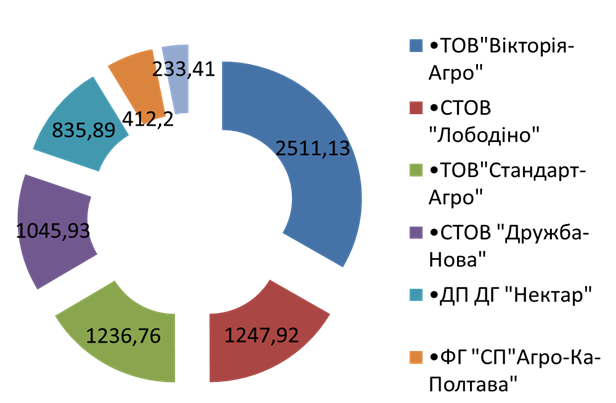 Тваринництво в Сергіївській громаді представлене:- Скотарство ВРХ 210 корів;- свинарство: свиноферма с. Лободине, ФОП Лобода Сергій Васильович;- рибне господарство - на базі ставків розводять коропів, карасів, товстолобів;- бджільництво–близько 87 бджолосімей.Близько 7,9%  території  зайняті  лісами  державних  лісогосподарських  підприємств,  загальною  площею  1328,48 га. Екологічна інфраструктураНадзвичайно актуальним питанням у Сергіївській громаді є екологічна ситуація. Вплив людини на навколишнє середовище стає все більш помітним і дослідження характеру цього впливу – головний напрям у розв’язанні проблеми охорони природного середовища. Але, при цьому,є деякі питання, які необхідно вирішити, щоб не допустити погіршення стану навколишнього природного середовища на території громади. Проблема забруднення атмосферного повітря потребує особливої уваги. Основними забруднювачами навколишнього середовища у громаді є структурні підрозділи НГВУ «Полтава нафто газ».Головними причинами впливу об’єктів газової галузі на навколишнє середовище є викиди газу при його видобутку, транспортуванні, переробці та зберіганні. Торгівельна інфраструктураНа території громади функціонують торгівельні заклади, які повністю забезпечують населення продуктами харчування та промисловими товарами. На сьогоднішній день діють 11 стаціонарних магазини та 1 кафе, а саме: магазин пром-продтовари «Хорол», магазин «Київський», магазин «Престиж», магазин «Затишок», магазин продтовари, бар «Лівша», магазин «Анастасія», магазин «Промтовари»,  магазин «Продукти», магазин пром-продтовари «Оазис», магазин продтовари «Вікторія», Кафе «Димок»Також на території громади наявні приватні організації:Будівельні організації - ТОВ АГРОБУД-СНРемонтні організації - ФОП Скороход В’ячеслав ВікторовичТранспортні організації - ФОП Скороход Анатолій ВікторовичПереробка с/г продукції – зерносушка ФГ «Колос-2000», переробка соняшника на олію ФОП Кревсун М.І.У 2018 році на території села Сергіївка завдяки «Фонду підтримки підприємництва» була відкрита міні пекарня (працює 6 чоловік), яка забезпечує свіжим і якісним хлібом громаду.У громаді проводиться робота, направлена на створення сприятливих умов для ведення бізнесу та підтримки підприємницької ініціативи. Станом на 1 листопада 2019 року Гадяцьким районним фондом підтримки підприємництва виділено кошти в сумі 1000 000, 00 грн. У тому числі ФОП Опришко В. І. (с. Сергіївка) фінансова підтримка в сумі 300,0 тис. грн. Мета проекту – придбання необхідного обладнання для переробки молочних продуктів (виробництво твердого сиру):150,0 тис. грн. – субвенція Сергіївської громади150,0 тис. грн. – рефінансовані кошти фонду«Сергіївська Пекарня» отримала відзнаку в обласному конкурсі "Кращі товари Полтавщини", а  «Сергіївська Сироварня» була відзначена за вдалий старт.  В свою чергу «Сергіївська громада», отримала відзнаку «Територія розвитку бізнесу». Житлово-комунальна інфраструктураГазифіковано житлових будинків – 84,9%.Централізованим водопостачанням забезпечені села Сергіївка, Качанове,  Вирішальне; централізованим водопостачанням забезпечені частково села Розбишівка,  Лободине,  Вечірчине, Новоселівка. Використовується питна вода з індивідуальних криниць та свердловини.Послуги газопостачання надає Гадяцький цех ТОВ «Кременчук газ-постачання» - 1024 абоненти:ШРП 1 шт. с. ВечірчиноГРП – 1 шт., ШРП – 1 шт. с. ВирішальнеГРП – 1 шт., ШРП – 1 шт. с. КачановеГРП – 1 шт., ШРП – 5 шт. с. СергіївкаГРП – 1 шт. с. ЛободіноГРП – 1 шт.,  ШРП – 2 шт. с. НовоселівкаГРП – 2 шт., ШРП – 3 шт.Електропостачання здійснюється  Гадяцьким РЕМ ТОВ «Полтаваобленерго»: 1100 Опор, 1002 опори 10кВт.КТП:с. Качанове – 5с. Сергіївка – 12с. Розбишівка – 10с. Лободіно – 3с. Вечірчино, с. Чернече, с. Новоселівка, с. Дачне, с. Степове, с. Вирішальне по 1 шт.На території громади встановлені відеокамери, що забезпечує безпечне середовище. Інтернет-послуги надають провайдери: «Всесвіт Онлайн», «Avator», «FiberLink». Близько 76% домогосподарств в громаді має доступ до Інтернету. В с. Сергіївка та с. Розбишівка в 2019-2020 році відразу два провайдера FiberLink та Avator провели оптоволоконний Інтернет за технологією GPON та здійснюють підключення абонентів. Швидкість Інтернету зросла до 100 Мбіт/с.В Сергіївській громаді знаходиться 3 відділення Укрпошти та 2 відділення Нової пошти.На території Сергіївської громади працює комунальне підприємство КП «Сергіївське», яке здійснює діяльність у сферах: Водопостачання. В 2018 році в с. Новоселівка був проведений капітальний ремонт водогону. Протягом 2 років було замінено дві водонапірні вежі. В трьох проведений капітальний ремонт. Замінено близько 1,5 км водогону, але потреба в заміні і прокладанні нового водогону залишається. В 2019 році за рахунок коштів інфраструктурної субвенції проведено реконструкцію водопровідної мережі в с. Сергіївка по вул. Вертелецька та Полтавська протяжністю близько 1,5 км та с. Новоселівка протяжністю близько 2 км.Благоустрій. В кінці 2018 року всі мережі вуличного освітлення перейшли на баланс комунального господарства «Сергіївське». За роки існування громади була здійснена реконструкція вуличного освітлення в с. Сергіївка, с. Вирішальне з використанням сучасних LED технологій. За рахунок інфраструктурної субвенції та коштів місцевого бюджету здійснено реконструкцію вуличного освітлення вулиць с. Розбишівка.Рішенням 27 сесії 7 скликання від 16.04.2019 року сільська рада вирішила надати голові Громадської Організації «СЕРГІЇВСЬКІ КОЗАКИ» (Буту Анатолію Івановичу) повноваження громадського інспектора з питань благоустрою населених пунктів Сергіївської об’єднаної територіальної громади.3. Ремонт доріг. З метою забезпечення виконання ямкового ремонту доріг на території Сергіївської громади у 2018 році було створено дорожню бригаду, для повноцінної роботи якої було придбано дорожню фрезу, віброплиту, повітродувний заплічний пристрій, мотокосу. В 2018 році бригада уклала близько 200 т асфальту, виконуючи ямковий ремонт доріг. У 2019 році громада розширила дорожню бригаду і придбали рециклер асфальтобетону РА-800, коток дорожній, що допоможе зменшити витрати на ремонт доріг.У 2019 році створено спеціалізоване комунальне підприємство «Добробут», яке здійснює діяльність у сферах:Заготівля твердого палива-проводить санітарну очистку деревних насаджень і забезпечують дровами приміщення соціального спрямування, які опалюються твердопаливними котлами.Вивезення ТПВ. На наступний рік планується придбання для комунального господарства сміттєвозу і продовжити встановлення нових контейнерних майданчиків для роздільного збору ТПВ.Динаміка та особливості соціально-економічного розвитку громадиОсновними проблемами соціально-економічного розвитку Сергіївської  територіальної громади є: від’ємний природний приріст, зменшення кількості населення, старіння населення - шлях вирішення проблеми є створення нових робочих місць; збереження та розвиток наявної соціальної інфраструктури;  нераціональне використання земельних ресурсів сільськогосподарського призначення - шлях вирішення проблеми є розробка та забезпечення заходів охорони та раціонального використання земель; пошуку інвесторів для створення інфраструктури агропромислового ринку; безробіття та наявність тіньової зайнятості населення - шлях вирішення проблеми є легалізація та створення нових робочих місць, створення умов для розвитку малого та середнього бізнесу, сприяння працевлаштуванню зареєстрованих безробітних;  незадовільний стан автомобільних шляхів; шляхом вирішення проблеми є залучення коштів різних бюджетів та спонсорів на умовах співфінансування для ремонту доріг;недостатнє матеріально-технічне забезпечення закладів освіти, культури -  шлях вирішення проблеми є сприяння укомплектуванню закладів освіти та культури через участь даних закладів у різноманітних конкурсах, грантах, у тому числі й міжнародних; створення належних умов для творчого розвитку особистості; знаходження потужної групи підприємств нафтогазового комплексу на території сільської ради,що незадовільно впливає на екологічну ситуацію громади;сплата податків підприємств нафтогазового комплексу, до інших  місцевих бюджетів.Вирішення цих проблем планується шляхом реалізації основних пріоритетних напрямів, завдань та заходів, які передбачені Програмою соціально-економічного розвитку Сергіївської сільської територіальної громади на 2021 рік. Основною метою соціально-економічного розвитку громади є створення умов для подальшого економічного зростання, наповнення місцевого бюджету коштами, покращення на цій основі бюджетного фінансування установ освіти, культури, охорони здоров’я, соціального захисту та поліпшення життя населення.1.5. Фінансово-бюджетна ситуація громадиГоловною метою громади є формування достатніх ресурсів для фінансування пріоритетних напрямків соціально-економічного розвитку громади та підвищення ефективності використання бюджетних коштів.На даний час підприємства нафтогазового комплексу, що знаходяться на території Сергіївської сільської територіальної громади сплачують ПДФО до інших місцевих бюджетів, що є проблемою для Сергіївської сільської ради.Табл. 9 Захищені видатки 2021 рік1.6. Результати SWOT- аналізу	На основі SWOT - аналізу здійснюється ідентифікація проблем та вибір пріоритетних напрямків розвитку громади.  SWOT - аналіз був розроблений на основі аналізу статистичних даних, проведення круглих столів із залученням старост громади, депутатського корпусу, організацій та на основі думки населення.ЦІЛІ ТА ПРІОРИТЕТИ РОЗВИТКУ ОТГ НА 2021 РІКДля забезпечення сталого соціально-економічного розвитку Сергіївської сільської територіальної громади, на основі аналізу результатів розвитку за попередні періоди, нагальних потреб громади і можливостей сільського бюджету на 2021 рік, визначено цілі, пріоритети та завдання виконавчого комітету Сергіївської сільської територіальної громади на 2021 рік. При визначенні основних цілей та пріоритетів розвитку громади на 2021 рік було враховано громадську думку та опитування членів  територіальної громади при якому визначили основні цілі  громади.ПРІОРИТЕТ: 1. ПІДВИЩЕННЯ ЕКОНОМІЧНОЇ ЕФЕКТИВНОСТІ ВИКОРИСТАННЯ РЕСУРСНОГО ПОТЕНЦІАЛУ ГРОМАДИ.	ЦІЛЬ: Ефективна бізнес інфраструктура та інвестиційна привабливість;	ЦІЛЬ: Підтримка розвитку МСП;	ЦІЛЬ: Ефективне управління просторовим розвитком та охорона довкілля.Сергіївська громада володіє природними ресурсами (корисні копалини, чорноземи), інфраструктурними об’єктами та вільними земельними ділянками, які можуть бути запропоновані для інвесторів.Найбільшу користь від цього процесу зможуть отримати ті громади, які вже у найближчий час докладуть зусиль для належної підготовки інвестиційних об’єктів, забезпечення якісної промоції своїх інвестиційних можливостей, а також максимального спрощення процедур супроводу інвесторів.ПРІОРИТЕТ: 2. Висока якість життя, комфортні умови та добробут.	ЦІЛЬ: Універсальна система соціального захисту населення та безпечні умови життя;	ЦІЛЬ:  Створення умов молодих сімей;	ЦІЛЬ: Розвиток спроможностей для громадської активності жителів громади, молоді.Наріжним каменем для розвитку Сергіївської громади стала демографічна ситуація. Кількість померлих у значну кількість разів перевищує кількість народжених. Велика кількість молодих людей переїжджають жити в інші місця для постійного проживання. Щоб зупинити даний процес потрібно створити безпечні умови проживання, умови для молодих сімей, покращити систему медичного обслуговування, якості комунальних та соціальних послуг, належні умови для працевлаштування, охорона природного середовища та багато інших складових.     Перенесення акцентування цілей стратегічного планування на розвиток людського капіталу має привернути увагу до якості життя як індикатора конкурентоспроможності громади та стане поштовхом до стимулювання ділової активності та залучення інвестицій.ПРІОРИТЕТ: 3. Оновлення екологічної та соціальної інфраструктури території.	ЦІЛЬ: Збереження та відтворення території  ;	ЦІЛЬ: Поліпшення соціальної інфраструктури території 	ЦІЛЬ: Охоплення всієї території громади високошвидкісним інтернетом	ЦІЛЬ: Оновлення діючої мережі дорігПринцип розвитку Сергіївської громади, спрямований на комфортне проживання жителів, орієнтований на створення середовища високої якості, що визначається інтегрованою інфраструктурою. Розвиток комфортної громади передбачає формування центральної частини та поліцентричної структури взаємопов’язаних територій. Різноманітне та змішане використання територій має задовольняти різні функціональні потреби мешканців. Громаді необхідно формувати діючу мережу доріг, поліпшувати соціальну інфраструктуру території. ОСНОВНІ ЗАВДАННЯ ТА МЕХАНІЗМИ РЕАЛІЗАЦІЇ ПЛАНУМетою розроблення Програми соціально-економічного розвитку громади  - є створення умов для динамічного, збалансованого розвитку Сергіївської  громади, забезпечення соціальної та економічної єдності, створення необхідних умов для планомірного і послідовного наближення рівня життя мешканців громади до європейських стандартів.Для досягнення мети Програми було визначено стратегічні, операційні цілі, а також завдання, необхідні для досягнення соціально-економічного розвитку громади.4. ПРОГРАМИ СОЦІАЛЬНО-ЕКОНОМІЧНОГО РОЗВИТКУ СЕРГІЇВСЬКОЇ сільської територіальної громади на 2021 рік5. ОСНОВНІ ЗАВДАННЯ ТА МЕХАНІЗМИ РЕАЛІЗАЦІЇ ПРОГРАМИ СОЦІАЛЬНО-ЕКОНОМІЧНОГО РОЗВИТКУ СЕРГІЇВСЬКОЇ сільської ТЕРИТОРІАЛЬНОЇ ГРОМАДИ НА 2021 РІК.Таблиця 1. Організаційне, інформаційно-аналітичне та матеріально-технічне забезпечення діяльності обласної ради, районної ради, районної у місті ради (у разі її створення), міської, селищної, сільської ради  (0210150).Таблиця 2. Інша діяльність у сфері державного управління (0210180).Таблиця 3. Надання дошкільної освіти (0211010).Таблиця 4. Надання загальної середньої освіти загальноосвітніми навчальними закладами (в т. ч. школою-дитячим садком, інтернатом при школі), спеціалізованими школами, ліцеями, гімназіями, колегіумами (0211020).Таблиця 5. Компенсаційні виплати на пільговий проїзд автомобільним транспортом окремим категоріям громадян (0213033).Таблиця 6. Пільгове медичне обслуговування осіб, які постраждали внаслідок Чорнобильської катастрофи ( 0213050).Таблиця 7. Забезпечення соціальними послугами за місцем проживання громадян, які не здатні до самообслуговування у зв’язку з похилим віком, хворобою, інвалідністю (0213104).Таблиця 8. Оздоровлення та відпочинок дітей (крім заходів з оздоровлення дітей, що здійснюються за рахунок коштів на оздоровлення громадян, які постраждали внаслідок Чорнобильської катастрофи) (0213140).Таблиця 9. Інші заходи у сфері соціального захисту і соціального забезпечення (0213242).Таблиця 10. Забезпечення діяльність палаців і будинків культури, клубів, центрів дозвілля та інших клубних закладів (0214060).Таблиця 11. Інші заходи в галузі культури та мистецтв (0214082).Таблиця 12. Організація благоустрою населених пунктів (0216030).Таблиця 13. Здійснення заходів із землеустрою (0217130)Таблиця 14. Розроблення схем планування та забудови територій (містобудівної документації) (0217350)Таблиця 15. Утримання та розвиток автомобільних доріг та дорожньої інфраструктури за рахунок коштів місцевого бюджету (0219800).Таблиця 16. Внески до статутного капіталу суб’єктів господарювання (0217670).Таблиця 17. Членські внески до асоціації органів місцевого самоврядування (0217680).Таблиця 18. Керівництво і управління у відповідній сфері у містах (місті Києві), селищах, селах, територіальних громадах (3710160).Таблиця 19. Резервний фонд місцевого бюджету (3718710).Таблиця 20. Субвенція з місцевого бюджету на утримання об’єктів спільного користування чи ліквідацію негативних наслідків діяльності об’єктів спільного користування (3719710).МЕХАНІЗМ МОНІТОРИНГУ ТА ОЦІНКА РЕЗУЛЬТАТИВНОСТІ РЕАЛІЗАЦІЇ ПРОГРАМИ СОЦІАЛЬНО-ЕКОНОМІЧНОГО РОЗВИТКУ ГРОМАДИ.Основною метою моніторингу є забезпечення реалізації та постійної       підтримки актуальності Програми соціально-економічного розвитку Сергіївської ОТГ.У ході моніторингу виконання Програми вирішуються наступні завдання:Стимулювати реалізацію Програми  в цілому та в окремих цілях і завданнях;Оцінити ступінь досягнення бачення, стратегічних та операційних цілей Програми, надати інформацію для прийняття рішень про розподіл ресурсів на досягнення цілей чи про їх коригування;Оцінити ступінь реалізації цілей, надати інформацію для уточнення і коригування цілей.Пропозиції з коригування та оновлення Програми за стратегічними та оперативними цілями, завданнями  можуть вноситись:Членами Виконавчого комітету Сергіївської сільської ради;Відповідальними за виконання стратегічних та оперативних цілей, завдань;Депутатами сільської ради;Зацікавленими організаціями, установами, громадськими організаціями та жителями громади.Пропозиції щодо коригування основного тексту Програми соціально-економічного розвитку розглядаються і обговорюються на чергових та позачергових засіданнях Виконавчого комітету Сергіївської сільської ради і виноситься на розгляд сесії сільської ради.Також для проведення моніторингу та оцінки результативності виконання запланованих заходів можуть застосовуються офіційні статистичні дані, показники виконання бюджету, інша інформація, отримана від структурних підрозділів обласної та районної державної адміністрації, територіальних підрозділів центральних органів влади.Для об’єктивної оцінки результативності реалізації Плану необхідно ввести ряд індикаторів, що могли б візуалізувати отримані результати. Відповідно до вищезазначенихзавданьреалізаціїПрограмиіндикаторамирезультативностібудуть: Збільшення кількості дітей охоплених оздоровленням в літній період.Зменшення безробіття.Зменшення обсягу споживання енергоресурсів.Підвищення громадської активності.Підвищення якості доріг.Збільшення кількості молоді,яка займається спортом.Збільшення кількості новостворених малих та середніх підприємств.Збільшення кількості підприємців,які скористалися «Фондом підтримки підприємництва»Збільшення кількості людей, що отримують соціальні послуги.Збільшення народжуваності.Збільшення кількості людей, які уклали договір на вивіз сміття.Збільшення кількості людей,які сортують ТПВ.Моніторинг проводиться за підсумками року. Результати моніторингу оприлюднюються на офіційному сайті Сергіївської сільської ради Полтавського району Полтавської області (http://sergiyvska-rada.gov.ua/) та в засобах масової інформації. П А С П О Р Т Програми СОЦІАЛЬНО-ЕКОНОМІЧНОГО РОЗВИТКУ СЕРГІЇВСЬОЇ сільської ТЕРИТОРІАЛЬНОЇ ГРОМАДИна 2021 рікВступ3-4 1.Аналітична частина1.1. Географічне розташування Сергіївської громади, опис суміжних територій………………………………………………………………….5-8 1.2. Демографічна ситуація, ринок праці……………………………….8-11 1.3. Стан розвитку інфраструктури громади…………………………...11-12Дорожньо-транспортна інфраструктура…………………………….11-12Соціальна інфраструктура……………………………………………12Освіта…………………………………………………………………..12 Дошкільна освіта……………………………………………………...12-13Загальна середня освіта………………………………………………13 Культура……………………………………………………………….14-15Медицина……………………………………………………………...15-17Надання соціальних послуг…………………………………………..17Забезпечення правопорядку……………………………………….....17Промислова та агропромислова інфраструктура…………………...17-19Сільськогосподарське виробництво…………………………………19-21Торгівельна інфраструктура………………………………………….21Житлово-комунальна інфраструктура………………………………21-231.5 Фінансово-бюджетна ситуація територіальної громади…………..24-271.4. Динаміка та особливості соціально - економічного розвитку громади……………………………………………………………………23-241.6. Результати SWOT – аналізу………………………………......27-282.Цілі та пріоритети розвитку на 2021 рік………………………….28-303.4. 5.       Основні завдання та механізми реалізації плану…………....................Програми соціально-економічного розвитку Сергіївської сільської територіальної громади на 2021 рік…………………………………..Основні завдання та механізм реалізації Програми соціально-економічного розвитку Сергіївської сільської територіальної громади………………………………………………………………….30-32Категорія земельПлоща земель, гаЗемлі сільськогосподарського призначення14195,4Землі житлової і громадської забудови367,2Землі лісогосподарського призначення1328,5Землі промисловості, транспорту, зв’язку, енергетики, оборони та іншого призначення141,8Землі водного фонду682,2Землі рекреаційного призначення3,3Інші землі42,6ВСЬОГО16761,0№н/пНазва показника та одиниця вимірюванняВсьогов тому числі:в тому числі:в тому числі:№н/пНазва показника та одиниця вимірюванняВсьогос.СергіївкаЦентральна садибаРозбишівський старостатКачанівськийстаростат1Чисельність наявного населення на кінець звітного року (на 1 січня наступного за звітним року), тис. осіб2,8481,0940,8700,8842Кількість чоловіків, тис. осіб1,3560,4990,4290,4283Кількість жінок, тис. осіб1,4920,5950,4410,4564Кількість населення, молодшого від працездатного віку, в тому числі тис. осіб0,4480,2030,0940,1515Кількість населення працездатного віку, тис. осіб1,4560,4960,4450,5156Кількість населення старшого від працездатного віку, тис. осіб1,0590,4350,3760,2487Кількість народжених за звітний рік, тис. осіб0,0100,0050,0020,0038Кількість померлих за звітний рік, тис. осіб0,0610,0270,0160,0189Природний приріст (зменшення), осіб-52-18-18-1610Міграційний приріст (зменшення), осіб23+7+8+811Чисельність зареєстрованих безробітних, осіб291212512Рівень зареєстрованого безробіття, %41616161613Середньомісячна заробітна плата найманого працівника, тис.грн.4,0004,0004,0004,0001.	Працездатних, всього1456 чол.з них:1.1. зайняті:  у юридичних осіб                                                        540чол.у приватних підприємців22 чол.приватні підприємці24 чол.за межами району, області та              за кордоном1.2. студенти та військовослужбовці строкової     військової служби                                        34 чол.77чол..1.3.безробітні на обліку в центрах зайнятості 29чол. 1.3.1. у т.ч. за професіями: шофери________________трактористи___________________будівельники___________________різноробочі___________________інші____________________9чол.13чол.2чол.3чол.2чол.1.3.2. осіб, які потребують соціального захисту, всього138 чол.з них- один із батьків або особа, яка їх замінює і: має на утриманні дітей віком до шести років; виховує без одного з подружжя віком до 14 років або дитину-інваліда; утримує без одного з подружжя інваліда з дитинства та/або інваліда І групи6 чол.- один із батьків або особа, яка їх замінює і: має на утриманні дітей віком до шести років; виховує без одного з подружжя віком до 14 років або дитину-інваліда; утримує без одного з подружжя інваліда з дитинства та/або інваліда І групи6 чол.- діти – сироти та діти позбавлені батьківського піклування 2чол.- особи, звільнені після відбуття покарання або примусового лікування- чол.- молодь, яка закінчила або припинила навчання у середніх ЗОШ, ПТНЗ та ВНЗ,  звільнилася з строкової військової або альтернативної служби і яка вперше приймається на роботу14 чол.- особи, яким до настання права на    пенсію за віком залишилося 10 і менше років126 чол.- інваліди, які не досягли пенсійного віку- особи, яким виповнилося 15 років та які за згодою одного з батьків можуть, як виняток, прийматися на роботу17чол.- інваліди, які не досягли пенсійного віку- особи, яким виповнилося 15 років та які за згодою одного з батьків можуть, як виняток, прийматися на роботу2 чол.1.3.3. осіб, які відносяться до  сімейного безробіття57 чол.Назва ЗОПроектна потужністьКількість учнівКількість учнівКількість учнівКількість учнівКількість педпрацівників/обслугов. персоналуКількість педпрацівників/обслугов. персоналуКількість педпрацівників/обслугов. персоналуКількість педпрацівників/обслугов. персоналуНазва ЗОПроектна потужність2016-20172017-20182018-20192019-20202016-20172017-20182018-20192019-2020Сергіївська ЗОШ25012311610411020/1320/1320/1321/13Розбишівська ЗОШ1605450508217/1113/1112/1014/11Качанівська ЗОШ1327373645115/815/815/716/7Всього54225023921824352/3248/3247/3051/31Назва ЗОКількість комп’ютерів/ноутбуківКількість комп’ютерів/ноутбуківКількість комп’ютерів/ноутбуківКількість комп’ютерів/ноутбуківКількість інтерактивних комплексів/мультимедійнихКількість інтерактивних комплексів/мультимедійнихКількість інтерактивних комплексів/мультимедійнихКількість інтерактивних комплексів/мультимедійнихБібліотечний фонд(підручники)Бібліотечний фонд(підручники)Бібліотечний фонд(підручники)Бібліотечний фонд(підручники)Назва ЗО2016-20172017-20182018-20192019-20202016-20172017-20182018-20192019-20202016-20172017-20182018-20192019-2020Сергіївська ЗОШ111111111/11/15/16/111631(3895)12025(4288)10087 (2350)10477 (2737)Розбишівська ЗОШ1212121201/15/15/113504(3014)10495(2481)10498(2747)13431(2901)Качанівська ЗОШ9977004/14/19179(3125)9350(3385)9504(3532)9656(3675)Всього 323230301/12/214/315/334314(10034)31870(10154)30089(8629)33564(9313)Назва ЗОПроектна потужністьКількість вихованцівКількість вихованцівКількість вихованцівКількість вихованцівКількість педпрацівників/обслугов. персоналуКількість педпрацівників/обслугов. персоналуКількість педпрацівників/обслугов. персоналуКількість педпрацівників/обслугов. персоналуНазва ЗОПроектна потужність2016-20172017-20182018-20192019-20202016-20172017-20182018-20192019-2020ДНЗ «Джерельце»36353841364/55/45/46/4ДНЗ «Перлинка»25161818203/53/43/43/3ДНЗ «Ромашка»32151615233/43/33/33/3Всього936672747910/1411/1111/1112/10№ з/пНазва культурних закладівМісце розташуванняКількість працівників1Центр культури та дозвілляс. Сергіївка, вул. Центральна, 1562Сергіївська сільська бібліотекас. Сергіївка, вул. Центральна, 1513Вечірчанський клубс. Вечірчине, вул. Квіткова, 11а24Розбишівський СБКс. Розбишівка, вул. Сумська, 1а25Розбишівська сільська бібліотекас. Розбишівка, вул. Сумська, 1а16Качанівський клубс. Качанове, вул. Центральна, 29а37Новоселівський клубс. Новоселівка, вул. Роміна, 3а18Качанівська сільська бібліотекас. Качанове, вул. Клубна, 101№Назва лікарняного закладуМісцерозташуванняЧисельність лікарів,медперсоналу1Сергіївська амбулаторія загальної практики та сімейної медицинис . Сергіївка, вул. Центральна, 411 лікар2 сімейні медичні сестри1 водій2Розбишівська амбулаторія загальної практики та сімейної медицинис. Розбишівка, вул. Центральна, 181 лікар2 сімейні медичні сестри1 молодша медична сестра1 водій3Лободиненський ФАПс. Лободине,вул. Квіткова, 9а1 медична сестра1 прибиральниця4Качанівський ФАПс. Качанове, вул. Перемоги, 3а2 сімейні медичні сестри1 молодша медична сестра 5Новоселівський ФАПс. Новоселівка, вул. Шкільна, 5а1 сімейна медична сестра1 фельдшерПоказникиЗвіт за січень-листопад2020 року2021прогноз2020 в %до  2021Захворюваність  населення на 1 тисячу населення, всього925925100В т. ч.Хвороби системи кровообігу353353100Травми, отруєння та деякі інші наслідки дії зовнішніх причин107107100Злоякісні новоутворення3131100Активний туберкульоз22100Хвороби органів дихання205205100Хвороби органів травлення169169100Смертність населення з основними причинами на 1 тисячу населення, всього6868100В т.ч.  хвороби системи кровообігу5454100Травми та отруєння  та деякі інші наслідки дії зовнішніх  причин55100Новоутворення77100Материнська смертність на  1 тисячу живонароджених000Смертність дітей до 1 року життя на 1 тисячу живонароджених000Очікувана тривалість життя  при народженні, роки7373100	ПоказникВсього,тис.грнОплата праці14 077,105Нарахування на заробітну плату3 218,880Придбання медикаментів5,500Придбання продуктів харчування654,158Оплата комунальних послуг та енергоносіїв1 265,500Поточні трансферти місцевим бюджетам1 550,000Поточні трансферти населенню80,000Сильні сторониСлабкі сторониФінансово спроможна громада, що має високий рейтинг на обласному та всеукраїнському рівні.Наявність земельних ресурсів (земель сільськогосподарського призначення).Наявність підприємств нафтогазового комплексу, які створюють робочі місця і формують близько 10% сільського бюджету.Розвину та соціальна сфера.Наявність земельних ділянок для відпочинку місцевого населенняІнвестиційна привабливість.Нові можливості, нові ідеї.Від’ємний приріст населення.Відсутність кваліфікованої робочої сили.Безробіття.Слабка транспортна інфраструктура.Низька густота населення.Низька громадська активність.Присутність тіньової економіки.Мало дітей та населення фертильного віку.Низька громадська безпека.Несприятлива екологічна ситуація.Відсутність можливості утилізації ТПВ.Однобічний розвиток сільськогогосподарста (наявність рослинництва, відсутність інших галузей).МожливостіЗагрози Сплата ПДФО ПАТ «Укрнафта» за місцем діяльності підприємств. Розширення меж громади. Можливість транскордонної співпраці (проєктна діяльність, обмін досвідом), участь у Європейських проектах розвитку громад, інвестиційних проектах.Розвиток спортивного виду діяльності (футбол, волейбол, теніс).Розвиток відновлювальної та нетрадиційної енергетики.Використання незадіяних об’єктів комунальної власності.Можливості надання соціальних послуг іншим громадам.Активна підтримка та сприяння роботі малого та середнього бізнесу з боку місцевої влади.Покрашення стану доріг.Покращення транспортного сполучення.Залучення малого та середнього бізнесу до вирішення соціальних проблем громади.Небажання конкуренто спроможних фахівців залишатися в селі, або взагалі приїжджати сюди на роботу.Погіршення екологічної ситуації.Зниження рівня грунтових вод.Збільшення міграції.Погіршення демографічної ситуації.Високий рівень безробіття.Стратегічні ціліОпераційні ціліЗавдання1.Підвищення економічної ефективності використання ресурсного потенціалу громади1.1. Ефективна бізнес інфраструктура та інвестиційна привабливість1.1.1. Залучення інвестицій шляхом розробки інвест-пропозицій, залучаючи майно та землі колективної власності.1.1.2. Підтримка перспективних напрямів розвитку промисловості та АПК ( в т. ч. органічно чистого виробництва, сучасних форм кооперативів)1.Підвищення економічної ефективності використання ресурсного потенціалу громади1.2. Підтримка розвитку МСП1.2.1.Підтримка малого і середнього бізнесу.1.2.2. Просування продукції та послуг місцевого бізнесу на нові ринки.1.2.3. Підтримка громадських ініціатив з розвитку підприємництва ( в т. ч. молодіжного підприємництва).1.Підвищення економічної ефективності використання ресурсного потенціалу громади1.3. Ефективне управління просторовим розвитком та охорона довкілля1.3.1. Проведення інвентаризації та поновлення оцінки земель.1.3.2. Виявлення та взяття на облік не облікованого майна.1.3.3. Розвиток спеціалізованого комунального підприємства «Добробут».1.3.4. Модернізація системи водопостачання.1.3.5. Розчистка річки Хорол.1.3.5. Геопортал містобудівного кадастру Сергіївської сільської ради2. Висока якість життя, комфортні умови та добробут2.1. Універсальна система соціального захисту населення та безпечні умови життя2.1.1. Проведення реконструкції вуличного освітлення території ОТГ.2.1.2. Підвищення рівня соціальної захищеності найбільш вразливих верств населення.2.1.3. Надання якісних послуг.2.1.4. Забезпечення пільгових перевезень.2.1.5. Надання матеріальної допомоги вразливим верствам населення.2.1.6. Забезпечення благоустрою населених пунктів.2. Висока якість життя, комфортні умови та добробут2.2. Створення умов для дітей та молоді2.2.1. Створення місцевого парку відпочинку.2.2.2. Створення центру громадського дозвілля в с. Розбишівка та с. Качанове.2.2.3. Надання матеріальної допомоги сім’ям при народженні (усиновленні) дитини. 2.2.4. Організація літнього оздоровлення та відпочинку дітей.2. Висока якість життя, комфортні умови та добробут2.3. Розвиток спроможностей для громадянської активності жителів громади, молоді2.3.1. Підтримка громадських організацій створених на території Сергіївської ОТГ.2.3.2. Проведення навчань, тренінгів, семінарів для залучення та активізації молоді в житті громади.2.3.3. Сприяння розвитку культурно-просвітницької роботи.2.3.4. Розвиток фізичної культури та велотуризму.3. Оновлення екологічної та соціальної інфраструктури території3.1. Збереження та відтворення довкілля3.1.1. Встановлення додаткових майданчиків для роздільного збору сміття.3.1.2. Озеленення території3.1.3. Проведення інформаційної роз’яснювальної роботи щодо розвитку системи поводження з ТПВ3. Оновлення екологічної та соціальної інфраструктури території3.2. Поліпшення соціальної інфраструктури території3.2.1. Капітальні ремонти з впровадженням енергоефективних заходів в приміщеннях соціальної інфраструктури громади.3. Оновлення екологічної та соціальної інфраструктури території3.3. Охоплення всієї території громади високошвидкісним інтернетом3. Оновлення екологічної та соціальної інфраструктури території3.4. Оновлення діючої мережі доріг3.4.1. Проведення капітальних і поточних ремонтів доріг Сергіївської ОТГ.3.4.2. Сприяння діяльності дорожньої бригади при КП «Сергіївське».№Назва програмиІніціатор ПрограмиКороткий зміст та заходи, що реалізуватимуться в рамках програмиОціночна вартість програми тис. грн.Очікуваний термін реалізації ПрограмиОчікуваний результат від реалізації Програми1.Програма «Соціальний захист дітей-сиріт та дітей позбавлених батьківського піклування» на 2021 рікЦНСП Сергіївської сільської радиДопомога дітям-сиротам та дітям позбавлених батьківського піклування в купівлі канцтоварів і шкільної форми7,5002021 рікМатеріальна допомога дітям-сиротам та дітям позбавлених батьківського піклування на території Сергіївської громади (3 дитини)2.Програма безпеки на території Сергіївської громади на 2021 – 2023 рокиГадяцький ВП ГУНП в Полтавській областіЗабезпечення активної наступальної протидії злочинності та досягнення її зниження на основі чітко визначених пріоритетів100,0002021-2023 рокиЗменшення злочинності на території Сергіївської сільської територіальної громади3.Програма надання безоплатної правової допомоги населенню Сергіївської сільської ради Гадяцького району Полтавської області на 2018-2021 рокиДругий полтавський місцевий центр з надання безоплатної правової допомоги, відділ «Гадяцьке бюро правової допомоги»Здійснення комплексних заходів правового організаційного та економічного характеру спрямованих на підвищення правової освіченості10,0002018-2021 рокиПідвищення обізнаності населення Сергіївської сільської територіальної громади в правах людини.4.Програма надання пільг з оплати житлово-комунальних послуг у межах норм, передбачених законодавством для сімей загиблих (померлих) учасників АТО на 2021 рікЦНСП Сергіївської сільської радиДопомога у наданні пільг сім`ї загиблого воїна АТО10,0002021 рікНадання соціального захисту сім`ї погиблого воїна АТО5.Програма «Підтримка народжуваності» на 2021 рікВиконавчий комітет Сергіївської сільської радиНадання адресної одноразової допомоги сім’ям де народили (усиновили) дитину на території Сергіївської сільської територіальної громади60,0002021 рікДопомога сім`я в наданні адресної одноразової допомоги 6.Програма «Шкільне молоко» на 2021 рікВиконавчий комітет Сергіївської сільської радиЗабезпечення дітей здоровим та повноцінним харчуванням в закладах освіти Сергіївської сільської ради.43,8902021 рікЗміцнення здоров’я школярів їх гармонійного розвитку7.Програма «Обдаровані діти» на 2021 рікВідділ освіти молоді, спорту та культури виконавчого комітету Сергіївської сільської радиРозвиток інтелектуальних, творчих здібностей дітей.12,0002021 рікЗаохочення обдарованої молоді до науково-дослідницької діяльності8.Програма «Турбота» на 2021 рікЦНСП Сергіївської сільської радиПосилення соціального захисту та фінансової підтримки окремих категорій найменш захищених категорій громадян, вирішення їх найбільш болючих проблем.148,5002021 рікЗабезпечення соціального захисту найменш захищених категорій громадян9.Програма розвитку фізичної культури і спорту в сільській місцевості на 2021 рікВідділ освіти молоді та спорту виконавчого комітету Сергіївської сільської радиЗалучення населення Сергіївської громади до занять спортом30,0002021 рікЗміцнення здоров’я населення Сергіївської сільської територіальної громади10.Програма компенсаційні виплати на пільговий проїзд автомобільним транспортом окремим категоріям населення на 2021 рікЦНСП Сергіївської сільської радиМетою програми є надання громадянам, які проживають на території Сергіївської громади належним їм згідно з чинним законодавством пільг та здійснення компенсаційних виплат500,8002021 рікЗабезпечення реалізації прав громадян на пільговий проїзд автомобільним транспортом на маршрутах загального користування11.Програма місцевих стимулів для медичних працівників на 2021-2023 рокиВиконавчий комітет Сергіївської сільської радиЗабезпечення зниження рівня захворюваності, інвалідності та смертності населення шляхом налагодження ефективного функціонування системи надання населенню доступної і високоякісної медичної допомоги1 409,7102021-2023 рокиПокращення якості надання медичних послу населенню12.Програма «Розвиток та удосконалення цивільного захисту населення об’єднаної сільської територіальної громади» на 2017-2021 рокиВиконавчий комітет Сергіївської сільської радиПідвищення рівня безпеки населення і захищеності територій 2 174,8492017-2021 рокиЗниження ризику виникнення надзвичайних ситуацій техногенного та природного характеру.13.Програма організація харчування в закладах освіти Сергіївської сільської ради в 2021 роціВідділ освіти молоді, спорту та культури виконавчого комітету Сергіївської сільської радиСтворення умов для збереження здоров’я дітей підвищення рівня організації харчування, забезпечення школярів безкоштовними, раціональним і якісним харчуванням636,2862021 рікСтворення умов що сприяють зміцненню здоров’я школярів та вихованців ДЗО, їх гармонійного розвитку14.Програма утримання та розвиток інфраструктури доріг на 2021 рікВиконавчий комітет Сергіївської сільської радиПокращення життя жителів Сергіївської громади шляхом проведення капітальних і поточних ремонтів доріг199,9902021 рікВідремонтовані дороги, поліпшення умов руху автотранспорту15.Програма оздоровлення та відпочинок дітей на 2021 рікВідділ освіти молоді, спорту та культури виконавчого комітету Сергіївської сільської радиМетою програми є організація повноцінного оздоровлення та відпочинку дітей110,0002021 рікЗміцнення здоров’я дитячого населення Сергіївської громади16.Програма «Благоустрій» на 2021 рікКП «Сергіївське»Проведення заходів із забезпечення благоустрою населених пунктів Сергіївської громади320,2402021 рікЗбільшення привабливості території Сергіївської сільської територіальної громади19.Програма розвитку культури на 2021 рікВиконавчий комітет Сергіївської сільської радиЗабезпечення в культурному дозвіллі жителів Сергіївської громади2 786,0402021 рікЗбільшення кількості і якості проведення культурного життя населення20.Програма «Утримання об’єктів спільного користування чи ліквідації негативних наслідків діяльності об’єктів спільного користування» на 2021 рікВиконавчий комітет Сергіївської сільської радиПередача субвенції соціальним закладам спільного користування1 485,0942021 рікУтримання об’єктів спільного користування21.Програма національно-патріотичного виховання дітей та молоді Сергіївської сільської ради на 2021-2023 рокиВідділ освіти молоді, спорту та культури виконавчого комітету Сергіївської сільської радиПідвищення рівня національно-патріотичного виховання серед дітей та молоді Сергіївської громади10,0002021-2023 рокиПідвищення рівня національно-патріотичного виховання серед дітей та молоді Сергіївської сільської територіальної громади22.Програма розвитку освіти на території Сергіївської сільської територіальної громади на 2021 рікВідділ освіти молоді, спорту та культури виконавчого комітету Сергіївської сільської радиЗабезпечення освітою дітей які проживають на території Сергіївської громади19 155,7072021 рікЗабезпечення освітою дітей які проживають на території Сергіївської сільської територіальної громади23.Програма забезпечення розроблення генеральних планів та іншої земельної документації населених пунктів Сергіївської ОТГ на 2021 рікВідділ земельних відносин виконавчого комітету Сергіївської сільської радиЗамовлення виготовлення генеральних планів (цивільний захист) та іншої земельної документації для населених пунктів  Сергіївської громади111,1012021 рікВиготовлення технічної документації24.Програма розвитку надання соціальних послуг у Сергіївській сільській територіальній громаді на 2021 рікЦНСП Сергіївської сільської радиНадання субвенції ЦНСП Сергіївської сільської ради та управлінню соціального захисту населення1 331,8952021 рікЗабезпечення надання соціальних послуг жителів які потребують допомоги і які проживають на території Сергіївської сільської територіальної громади25.Програма «Фінансова підтримка комунального підприємства «Сергіївське» Сергіївської сільської ради та здійснення внесків до його статутного капіталу на 2021 рік» КП «Сергіївське»Надання субвенції КП «Сергіївське»2 213,0252021 рікЗабезпечення КП «Сергіївське» всім необхідним для повноцінної роботи закладу26. Програма «Фінансова підтримка спеціалізованогокомунального підприємства «Добробут» Сергіївської сільської ради та здійснення внесків до його статутного капіталу на 2021 рік»СКП «Добробут»Надання субвенції СКП «Добробут»570,1102021 рікЗабезпечення безперебійної роботи спеціалізованого комунального підприємства  «Добробут» відповідно до їх  функціонального призначення27.Програма «Шкільний автобус» на території Сергіївської сільської ради на 2021-2023 рокиВідділ освіти, молоді, спорту та культури виконавчого комітету Сергіївської сільської радиОрганізація безпечного, регулярного і безоплатного перевезення учнів, дітей та педагогічних працівників закладів дошкільної, загальної середньої освіти до місця навчання, роботи і додому-2021-2023 рокиРаціональне використання шкільного автобуса шляхом коригування розкладу уроків та режиму освітнього процесу28.Програма відзначення державних та професійних свят, ювілейних та пам’ятних дат, відзначення осіб, які зробили вагомий внесок у розвиток Сергіївської сільської територіальної громади на 2021 рік»Виконавчий комітет Сергіївської сільської радиЗабезпечення належної організації відзначення державних та професійних свят, ювілейних та пам’ятних дат, заохочення та стимулюванням окремих працівників, трудових колективів, за заслуги перед громадою, здійснення представницьких та інших заходів10,0002021 рікСтворення організаційних, фінансових і матеріально-технічних умов для виконання Програми29.Програма безоплатного та пільгового забезпечення лікарськими засобами у разі амбулаторного лікування окремих груп населення на 2019-2021 роки»КНП «Гадяцький ЦПМСД», виконавчий комітет Сергіївської сільської радиЗабезпечення пільгових категорій населення, що потребують амбулаторного медичного лікування, безоплатним чи пільговим відпуском лікарських засобів за рецептом лікаря ЗПСМ та педіатра45,6802019-2021 роки Поліпшення стану здоров’я пільгових категорій населення.30.Програма розвитку та підтримки сільськогосподарського обслуговуючого кооперативу «Ягоди Сергіївки» на 2019-2021 рокиВиконавчий комітет Сергіївської сільської радиСтворення стійкої системи підтримки кооперативу «Ягоди Сергіївки»2 108,8002019-2021 рокиЗабезпечення безпосереднього доступу до організованого аграрного ринку особистим селянським, фермерським господарствам, підвищення рівня зайнятості та добробуту сільського населення№ з/пНайменування видатків згідно бюджетної класифікаціїОбсяг фінансування, запланований у бюджеті об’єднаної сільської територіальної громадитис. грн.Загальний фонд бюджету  сільської територіальної громадиЗагальний фонд бюджету  сільської територіальної громадиЗагальний фонд бюджету  сільської територіальної громадиОрганізаційне, інформаційно-аналітичне та матеріально-технічне забезпечення діяльності обласної ради, районної ради, районної у місті ради (у разі її створення), міської, селищної, сільської ради  Організаційне, інформаційно-аналітичне та матеріально-технічне забезпечення діяльності обласної ради, районної ради, районної у місті ради (у разі її створення), міської, селищної, сільської ради  7 677,6301Заробітна плата5 729,4802Нарахування на оплату праці1 260,4803Предмети, матеріали, обладнання та інвентар330,0004Оплата послуг (крім комунальних)222,1805Видатки на відрядження15,0006Оплата електроенергії48,5107Оплата природного газу45,960Спеціальний фонд бюджету сільської територіальної громадиСпеціальний фонд бюджету сільської територіальної громадиСпеціальний фонд бюджету сільської територіальної громадиОрганізаційне, інформаційно-аналітичне та матеріально-технічне забезпечення діяльності обласної ради, районної ради, районної у місті ради (у разі її створення), міської, селищної, сільської ради  Організаційне, інформаційно-аналітичне та матеріально-технічне забезпечення діяльності обласної ради, районної ради, районної у місті ради (у разі її створення), міської, селищної, сільської ради  26,0201Придбання обладнання і предметів довгострокового користування26,020№ з/пНайменування видатків згідно бюджетної класифікаціїОбсяг фінансування, запланований у бюджеті об’єднаної сільської територіальної громадитис. грн.Загальний фонд бюджету  сільської територіальної громадиЗагальний фонд бюджету  сільської територіальної громадиЗагальний фонд бюджету  сільської територіальної громадиІнша діяльність у сфері державного управлінняІнша діяльність у сфері державного управління5,0001Окремі заходи по реалізації державних (регіональних) програм, не віднесені до заходів розвитку 5,000№ з/пНайменування видатків згідно бюджетної класифікаціїОбсяг фінансування, запланований у бюджеті об’єднаної сільської територіальної громадитис. грн.Загальний фонд бюджету об’єднаної сільської територіальної громадиЗагальний фонд бюджету об’єднаної сільської територіальної громадиЗагальний фонд бюджету об’єднаної сільської територіальної громадиНадання дошкільної освітиНадання дошкільної освіти3 551,9701Заробітна плата2 314,2702Нарахування на оплату праці532,2703Предмети, матеріали, обладнання та інвентар161,2004Медикаменти та перев’язувальні матеріали3,0005Продукти харчування333,3006Оплата послуг (крім комунальних)56,8007Оплата електроенергії46,5008Оплата природного газу24,630Спеціальний фонд бюджету об’єднаної сільської територіальної громадиСпеціальний фонд бюджету об’єднаної сільської територіальної громадиСпеціальний фонд бюджету об’єднаної сільської територіальної громадиНадання дошкільної освітиНадання дошкільної освіти80,0001Продукти харчування80,000№ з/пНайменування видатків згідно бюджетної класифікаціїОбсяг фінансування, запланований у бюджеті об’єднаної сільської територіальної громадитис. грн.Загальний фонд бюджету  сільської територіальної громадиЗагальний фонд бюджету  сільської територіальної громадиЗагальний фонд бюджету  сільської територіальної громадиНадання загальної середньої освіти закладами загальної середньої освіти (0211021)Надання загальної середньої освіти закладами загальної середньої освіти (0211021)4 862,1651Заробітна плата2050,8202Нарахування на оплату праці566,5603Предмети, матеріали, обладнання та інвентар605,9004Медикаменти та перев’язувальні матеріали2,5005Продукти харчування313,6006Оплата послуг (крім комунальних)352,3007Видатки на відрядження11,4008Оплата теплопостачання199,9909Оплата електроенергії451,18510Оплата природного газу5,410Спеціальний фонд бюджету об’єднаної сільської територіальної громадиСпеціальний фонд бюджету об’єднаної сільської територіальної громадиСпеціальний фонд бюджету об’єднаної сільської територіальної громадиНадання загальної середньої освіти закладами загальної середньої освітиНадання загальної середньої освіти закладами загальної середньої освіти302,6001Продукти харчування130,0002Придбання обладнання і предметів довгострокового користування172,500Загальний фонд бюджету  сільської територіальної громадиЗагальний фонд бюджету  сільської територіальної громадиЗагальний фонд бюджету  сільської територіальної громадиНадання загальної середньої освіти закладами загальної середньої освіти (0211031)Надання загальної середньої освіти закладами загальної середньої освіти (0211031)10 533,4001Заробітна плата8 633,9342Нарахування на оплату праці1 899,466Загальний фонд бюджету  сільської територіальної громадиЗагальний фонд бюджету  сільської територіальної громадиЗагальний фонд бюджету  сільської територіальної громадиНадання освіти за рахунок субвенції з державного бюджету місцевим бюджетам на надання державної підтримки особам з особливими освітніми потребами (0211200)Надання освіти за рахунок субвенції з державного бюджету місцевим бюджетам на надання державної підтримки особам з особливими освітніми потребами (0211200)116,8421Заробітна плата63,5332Нарахування на оплату праці13,9783Предмети,  матеріали, обладнання та інвентар39,331№ з/пНайменування видатків згідно бюджетної класифікаціїОбсяг фінансування, запланований у бюджеті об’єднаної сільської територіальної громадитис. грн.Загальний фонд бюджету об’єднаної сільської територіальної громадиЗагальний фонд бюджету об’єднаної сільської територіальної громадиЗагальний фонд бюджету об’єднаної сільської територіальної громадиКомпенсаційні виплати на пільговий проїзд автомобільним транспортом окремим категоріям громадянКомпенсаційні виплати на пільговий проїзд автомобільним транспортом окремим категоріям громадян500,8001Інші виплати населенню500,800№ з/пНайменування видатків згідно бюджетної класифікаціїОбсяг фінансування, запланований у бюджеті об’єднаної сільської територіальної громадитис. грн.Загальний фонд бюджету об’єднаної сільської територіальної громадиЗагальний фонд бюджету об’єднаної сільської територіальної громадиЗагальний фонд бюджету об’єднаної сільської територіальної громадиПільгове медичне обслуговування осіб, які постраждали внаслідок Чорнобильської катастрофиПільгове медичне обслуговування осіб, які постраждали внаслідок Чорнобильської катастрофи6,0001Окремі заходи по реалізації державних (регіональних) програм, не віднесені до заходів розвитку6,000№ з/пНайменування видатків згідно бюджетної класифікаціїОбсяг фінансування, запланований у бюджеті об’єднаної сільської територіальної громадитис. грн.Загальний фонд бюджету об’єднаної сільської територіальної громадиЗагальний фонд бюджету об’єднаної сільської територіальної громадиЗагальний фонд бюджету об’єднаної сільської територіальної громадиЗабезпечення соціальними послугами за місцем проживання громадян, які не здатні до самообслуговування у зв’язку з похилим віком,хворобою, інвалідністюЗабезпечення соціальними послугами за місцем проживання громадян, які не здатні до самообслуговування у зв’язку з похилим віком,хворобою, інвалідністю1 331,8951Заробітна плата1 025,1702Нарахування на оплату праці277,2253Предмети, матеріали, обладнання та інвентар9,5004Оплата послуг (крім комунальних)20,000№ з/пНайменування видатків згідно бюджетної класифікаціїОбсяг фінансування, запланований у бюджеті об’єднаної сільської територіальної громадитис. грн.Загальний фонд бюджету об’єднаної сільської територіальної громадиЗагальний фонд бюджету об’єднаної сільської територіальної громадиЗагальний фонд бюджету об’єднаної сільської територіальної громадиОздоровлення та відпочинок дітей (крім заходів з оздоровлення дітей, що здійснюються за рахунок коштів на оздоровлення громадян, які постраждали внаслідок Чорнобильської катастрофи)Оздоровлення та відпочинок дітей (крім заходів з оздоровлення дітей, що здійснюються за рахунок коштів на оздоровлення громадян, які постраждали внаслідок Чорнобильської катастрофи)112,0001Окремі заходи по реалізації державних (регіональних) програм, не віднесені до заходів розвитку112,000№ з/пНайменування видатків згідно бюджетної класифікаціїОбсяг фінансування, запланований у бюджеті об’єднаної сільської територіальної громадитис. грн.Загальний фонд бюджету об’єднаної сільської територіальної громадиЗагальний фонд бюджету об’єднаної сільської територіальної громадиЗагальний фонд бюджету об’єднаної сільської територіальної громадиІнші заходи у сфері соціального захисту і соціального забезпеченняІнші заходи у сфері соціального захисту і соціального забезпечення283,0001Окремі заходи по реалізації державних (регіональних) програм, не віднесені до заходів розвитку59,0002Інші  виплати населенню224,000№ з/пНайменування видатків згідно бюджетної класифікаціїОбсяг фінансування, запланований у бюджеті об’єднаної сільської територіальної громадитис. грн.Загальний фонд бюджету об’єднаної сільської територіальної громадиЗагальний фонд бюджету об’єднаної сільської територіальної громадиЗагальний фонд бюджету об’єднаної сільської територіальної громадиЗабезпечення діяльність палаців і будинків культури, клубів, центрів дозвілля та інших клубних закладівЗабезпечення діяльність палаців і будинків культури, клубів, центрів дозвілля та інших клубних закладів2 747,3701Заробітна плата1 760,5002Нарахування на оплату праці387,3203Предмети, матеріали, обладнання та інвентар165,6904Оплата послуг (крім комунальних)85,8505Оплата електроенергії259,6306Оплата природного газу14,0007Окремі заходи по реалізації державних (регіональних) програм, не віднесені до заходів розвитку1,630Спеціальний фонд бюджету об’єднаної сільської територіальної громадиСпеціальний фонд бюджету об’єднаної сільської територіальної громадиСпеціальний фонд бюджету об’єднаної сільської територіальної громадиЗабезпечення діяльність палаців і будинків культури, клубів, центрів дозвілля та інших клубних закладівЗабезпечення діяльність палаців і будинків культури, клубів, центрів дозвілля та інших клубних закладів72,7501Придбання обладнання і предметів довгострокового користування22,7502Капітальний ремонт 50,000№ з/пНайменування видатків згідно бюджетної класифікаціїОбсяг фінансування, запланований у бюджеті об’єднаної сільської територіальної громадитис. грн.Загальний фонд бюджету об’єднаної сільської територіальної громадиЗагальний фонд бюджету об’єднаної сільської територіальної громадиЗагальний фонд бюджету об’єднаної сільської територіальної громадиІнші заходи в галузі культури та мистецтвІнші заходи в галузі культури та мистецтв5,0001Окремі заходи по реалізації державних (регіональних) програм, не віднесені до заходів розвитку5,000№ з/пНайменування видатків згідно бюджетної класифікаціїОбсяг фінансування, запланований у бюджеті об’єднаної сільської територіальної громадитис. грн.Загальний фонд бюджету об’єднаної сільської територіальної громадиЗагальний фонд бюджету об’єднаної сільської територіальної громадиЗагальний фонд бюджету об’єднаної сільської територіальної громадиОрганізація благоустрою населених пунктівОрганізація благоустрою населених пунктів3 405,8981Оплата послуг (крім комунальних)365,3332Оплата електроенергії306,9303Субсидії та поточні трансферти підприємствам (установам, організаціям)2 733,635№ з/пНайменування видатків згідно бюджетної класифікаціїОбсяг фінансування, запланований у бюджеті об’єднаної сільської територіальної громадитис. грн.Загальний фонд бюджету об’єднаної сільської територіальної громадиЗагальний фонд бюджету об’єднаної сільської територіальної громадиЗагальний фонд бюджету об’єднаної сільської територіальної громадиЗдійснення заходів із землеустроюЗдійснення заходів із землеустрою45,8001Оплата послуг (крім комунальних)45,800№ з/пНайменування видатків згідно бюджетної класифікаціїОбсяг фінансування, запланований у бюджеті об’єднаної сільської територіальної громадитис. грн.Спеціальний фонд бюджету об’єднаної сільської територіальної громадиСпеціальний фонд бюджету об’єднаної сільської територіальної громадиСпеціальний фонд бюджету об’єднаної сільської територіальної громадиРозроблення схем планування та забудови територій (містобудівної документації)Розроблення схем планування та забудови територій (містобудівної документації)65,3011Дослідження і розробки, окремі заходи розвитку по реалізації державних (регіональних) програм65,301№ з/пНайменування видатків згідно бюджетної класифікаціїОбсяг фінансування, запланований у бюджеті об’єднаної сільської територіальної громадитис. грн.Загальний фонд бюджету об’єднаної сільської територіальної громадиЗагальний фонд бюджету об’єднаної сільської територіальної громадиЗагальний фонд бюджету об’єднаної сільської територіальної громадиУтримання та розвиток автомобільних доріг та дорожньої інфраструктури за рахунок коштів місцевого бюджетуУтримання та розвиток автомобільних доріг та дорожньої інфраструктури за рахунок коштів місцевого бюджету199,9901Оплата послуг (крім комунальних)199,990№ з/пНайменування видатків згідно бюджетної класифікаціїОбсяг фінансування, запланований у бюджеті об’єднаної сільської територіальної громадитис. грн.Спеціальний фонд бюджету об’єднаної сільської територіальної громадиСпеціальний фонд бюджету об’єднаної сільської територіальної громадиСпеціальний фонд бюджету об’єднаної сільської територіальної громадиВнески до статутного капіталу суб’єктів господарюванняВнески до статутного капіталу суб’єктів господарювання49,5001Капітальні трансферти підприємствам (установам,організаціям)49,500№ з/пНайменування видатків згідно бюджетної класифікаціїОбсяг фінансування, запланований у бюджеті об’єднаної сільської територіальної громадитис. грн.Загальний фонд бюджету об’єднаної сільської територіальної громадиЗагальний фонд бюджету об’єднаної сільської територіальної громадиЗагальний фонд бюджету об’єднаної сільської територіальної громадиЧленські внески до асоціації органів місцевого самоврядуванняЧленські внески до асоціації органів місцевого самоврядування17,8271Інші поточні видатки17,827№ з/пНайменування видатків згідно бюджетної класифікаціїОбсяг фінансування, запланований у бюджеті об’єднаної сільської територіальної громадитис. грн.Загальний фонд бюджету об’єднаної сільської територіальної громадиЗагальний фонд бюджету об’єднаної сільської територіальної громадиЗагальний фонд бюджету об’єднаної сільської територіальної громадиКерівництво і управління у відповідній сфері у містах (місті Києві), селищах, селах, територіальних громадахКерівництво і управління у відповідній сфері у містах (місті Києві), селищах, селах, територіальних громадах641,4601Заробітна плата499,3502Нарахування на оплату праці109,8503Предмети, матеріали, обладнання та інвентар4,1004Оплата послуг (крім комунальних)28,160№ з/пНайменування видатків згідно бюджетної класифікаціїОбсяг фінансування, запланований у бюджеті об’єднаної сільської територіальної громадитис. грн.Загальний фонд бюджету об’єднаної сільської територіальної громадиЗагальний фонд бюджету об’єднаної сільської територіальної громадиЗагальний фонд бюджету об’єднаної сільської територіальної громадиРезервний фонд місцевого бюджетуРезервний фонд місцевого бюджету10,0001Нерозподілені видатки10,000№ з/пНайменування видатків згідно бюджетної класифікаціїОбсяг фінансування, запланований у бюджеті об’єднаної сільської територіальної громадитис. грн.Загальний фонд бюджету об’єднаної сільської територіальної громадиЗагальний фонд бюджету об’єднаної сільської територіальної громадиЗагальний фонд бюджету об’єднаної сільської територіальної громадиСубвенція з місцевого бюджету на утримання об’єктів спільного користування чи ліквідацію негативних наслідків діяльності об’єктів спільного користуванняСубвенція з місцевого бюджету на утримання об’єктів спільного користування чи ліквідацію негативних наслідків діяльності об’єктів спільного користування1 485,0941Поточні трансферти органам державного управління інших рівнів1 485,0941Ініціатори розроблення ПрограмиВиконавчий комітет Сергіївської сільської ради.2Підстава для прийняття ПрограмиСтаття 26, 61 та 64 Закону України «Про місцеве самоврядування в Україні», «Стратегії розвитку Сергіївської ОТГ на 2017-2020 рік» затвердженої на одинадцятій сесії сьомого скликання від 20.12.2017 року3Розробники ПрограмиСектор економічного розвитку та інвестицій виконавчого комітету Сергіївської сільської ради4Співрозробники Програми-5Відповідальний виконавецьВиконавчим комітетом Сергіївської сільської ради6Учасники ПрограмиВиконавчий комітет Сергіївської сільської ради, ЦНСП Сергіївської сільської ради, КП «Сергіївське», соціальні заклади Сергіївської ОТГ8Термін реалізації2021 рік9Перелік місцевих бюджетів, які беруть участь у виконанні програми (для комплексних програм)-10Загальний обсяг фінансових ресурсів, необхідних для реалізації програми, всього, у тому числі:37 653,94211Коштів бюджету ОТГ37 653,94212Коштів інших джерел-